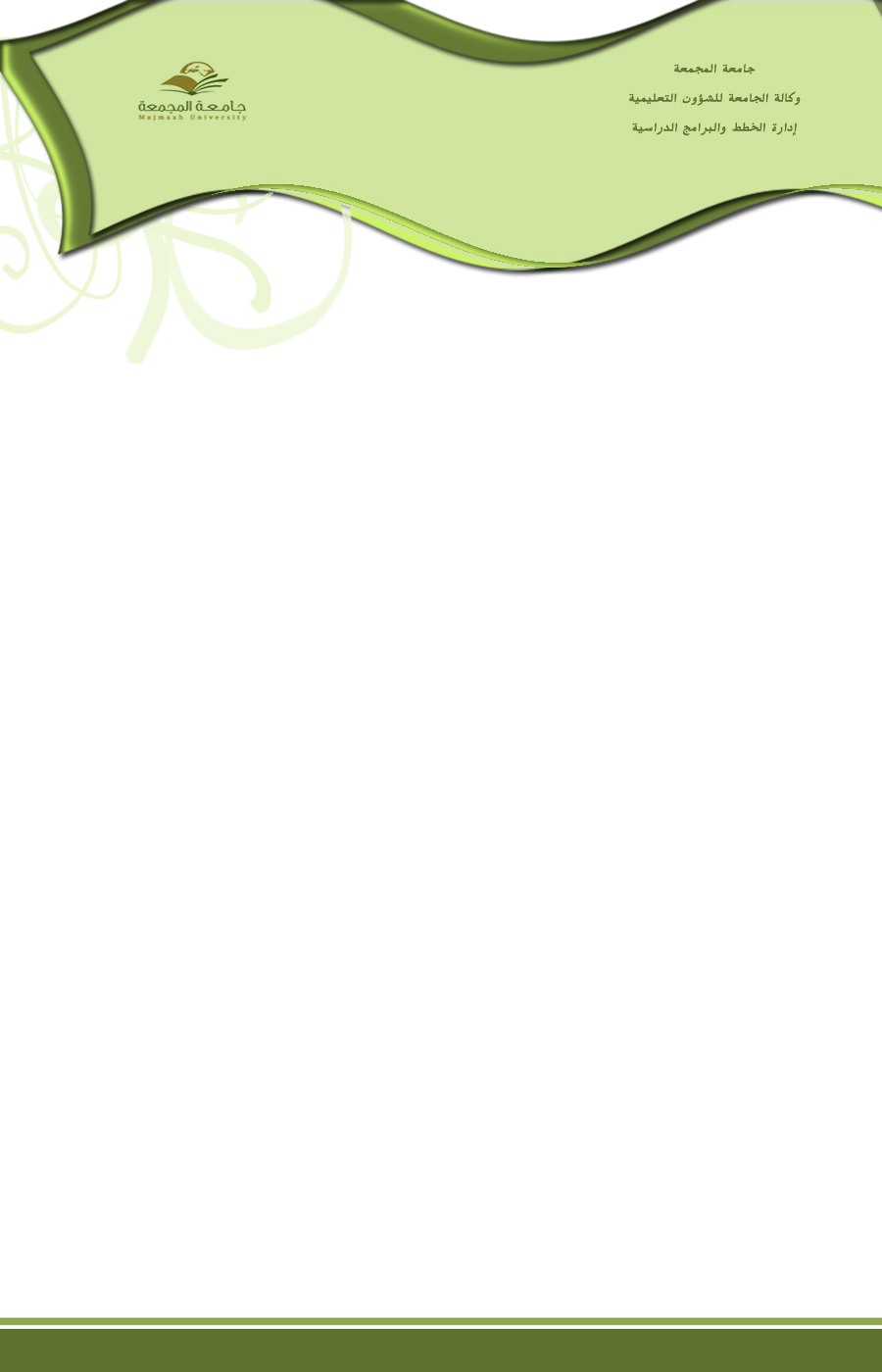 وصف المقرر :					                      Module Description          أهداف المقرر :					Module Aims                                 مخرجات التعليم: (الفهم والمعرفة والمهارات الذهنية والعملية)Learning Outcomes  (Comprehension- Knowledge-intellectual and practical skills)   يفترض بالطالب بعد دراسته لهذه المقرر أن يكون قادرا على:By the end of this course, students should be able to :محتوى المقرر : (تتم التعبئة باللغة المعتمدة في التدريس)Module Contents:  (fill in using the language of instruction)الكتاب المقرر والمراجع المساندة: (تتم التعبئة بلغة الكتاب الذي يدرس)Textbooks and reference books: (fill in using the language of the textbook)ملاحظة: يمكن إضافة مراجع أخرى بحيث لا تتجاوز 3 مراجع على الأكثر.NB: You can add a maximum of  3 reference books     English Language TestingModule Title::    ENG 422Module ID:NonePrerequisite:8Level:3Credit Hours:This course is designed to introduce students to language testing theory and practice. The main objective is to introduce students to principles and procedures of language evaluation and testing to increase their awareness and skills in writing classroom tests, as prospective teachers,  electing and using already developed instruments. Another aim is to improve the students' ability to appraise language research in which testing plays a  major role.1To improve of the students' ability to appraise language research in which testing plays a  major role12to acquaint  them with the  basic terminology and concepts of language testing.23To  enable students to critically evaluate various kinds of language tests 3Students will be  cognizant of the  skills of  writing classroom tests, as prospective teachers.1Students will know language testing in   theory and practice.2Improvement of the students' skill in appraising and analyzing different kinds of language tests3قائمة الموضوعات(Subjects)عدد الأسابيع(Weeks)ساعات التدريس (Hours)      Formal/ informal testing13 Peer assessment and self-assessment.13Types of test items13 Testing writing skills13Testing listening and  speaking skills13Testing reading skills13Testing grammar 13Testing vocabulary13Testing validity and reliability13Testing for specific purposes13Feedback and wash back effect.13Testing terminology13Types of language tests26اسم الكتاب المقررTextbook titleAssessmentاسم المؤلف (رئيسي)Author's NameHarris and McCannاسم الناشرPublisherHeinemannسنة النشرPublishing Year1994اسم المرجع (1)Reference (1)Classroom Testingاسم المؤلفAuthor's NameHeaton, J.B.اسم الناشرPublisherLongmanسنة النشرPublishing Year1990